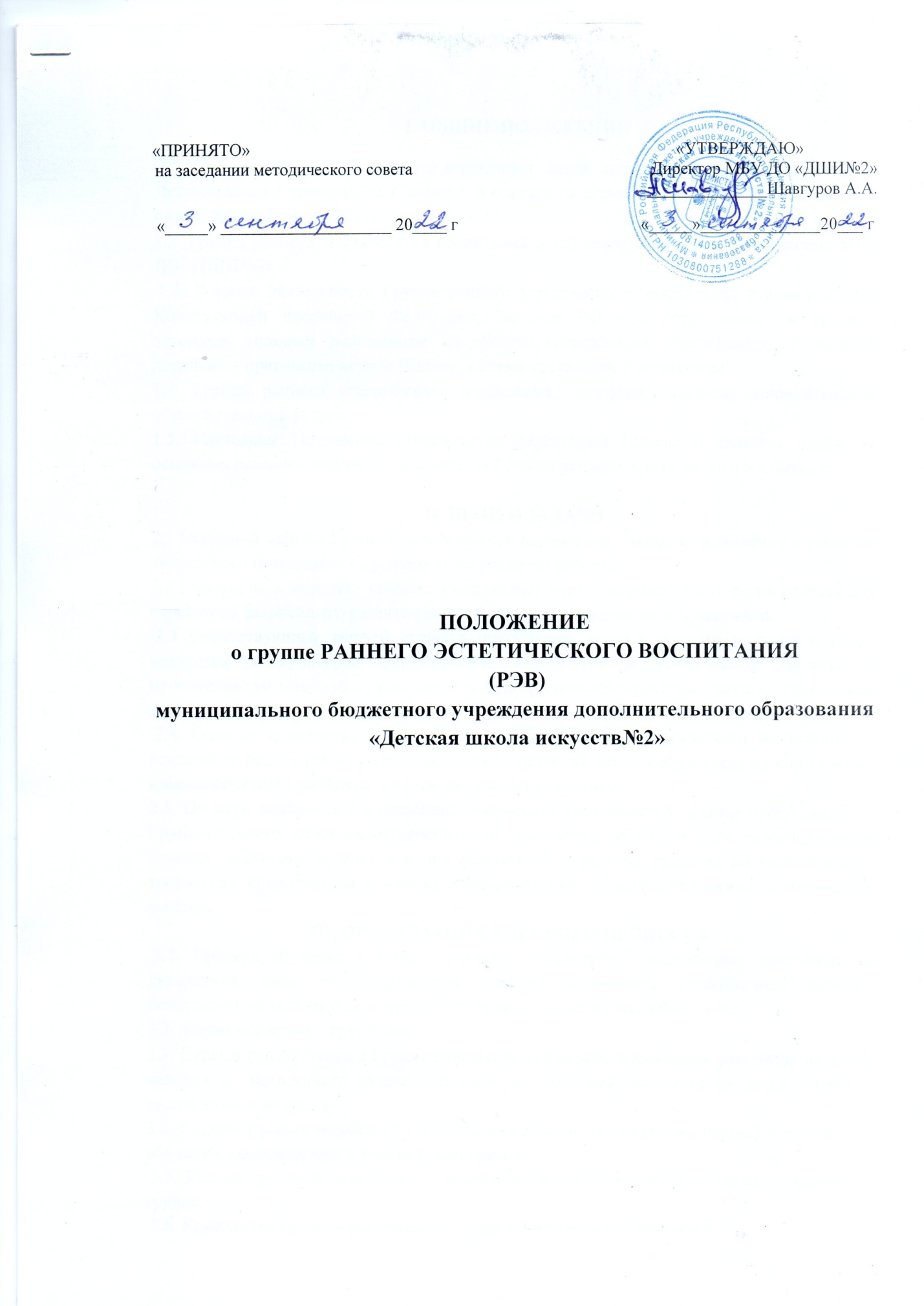 I. ОБЩИЕ ПОЛОЖЕНИЯ 1.1. Группа раннего эстетического воспитания  детей  является структурным отделением Детской школы искусств№2 г.Элисты  и создана на основании решения педагогического совета №2 от 23 июня 2011г.1.2. Группа раннего эстетического воспитания детей является неотъемлемой частью МБУ ДО «ДШИ№2». 1.3. В своей деятельности Группа раннего эстетического  воспитания руководствуется Конституцией Российской Федерации, Законом РФ «Об образовании» и другими законами, типовым положением об общеобразовательных учреждениях, Уставом и локально – правовыми актами Школы, а также настоящим Положением.1.4. Группа раннего эстетического воспитания  оказывает платные дополнительные образовательные услуги. 1.5. Настоящее Положение утверждается директором Школы и является одним из основных регламентирующих документов Группы раннего эстетического воспитания II. ЦЕЛИ И ЗАДАЧИ2.1 Основной задачей Группы  эстетического воспитания   является выявление и развитие творческого потенциала на раннем этапе развития ребёнка. 2.2 Главная цель занятий - выявить и определить сферу творческих интересов ребёнка для успешного дальнейшего развития соответствующего творческого потенциала. 2.3 Сопутствующей задачей является приобщение детей с раннего возраста к сфере искусства и культуры, формирование восприятия и устойчивого интереса к произведениям мировой музыкальной и художественной культуры, поэзии, побуждение детей к творчеству. 2.4. Одна из важнейших целей работы Группы раннего  эстетического воспитания  – вовлечение родителей в процесс творческого развития детей, побуждение их к активному взаимодействию с ребёнком в сфере творчества и эстетики. 2.5. По мере выявления определённых творческих способностей задачей преподавателей Группы раннего эстетического воспитания  становится грамотная и квалифицированная помощь родителям ребёнка в плане дальнейшей стратегии развития соответствующих творческих способностей с учетом психологических и физиологических особенностей ребёнка.III. ОРГАНИЗАЦИЯ УЧЕБНОГО ПРОЦЕССА 3.1. Процесс обучения в Группе раннего эстетического воспитания  рассчитан на двухлетний цикл по специальной учебной программе, позволяющей ребенку безболезненно включиться в процесс обучения и развития на любом этапе.3.2. Форма обучения – групповая. 3.3. Первый год обучения в Группе раннего эстетического воспитания  рассчитан на детей  четырех и  пятилетнего возраста. Второй год обучения рассчитан на детей   пяти и шестилетнего возраста. 3.4. Группы раннего музыкально-эстетического развития делятся на первый и второй год обучения в соответствии с учебной программой. 3.5. Каждая группа формируется из расчёта не менее 4 человек и не более 10 человек в группе. 3.6. Количество групп ограничивается общим контингентом учащихся. 3.7.Образовательный процесс осуществляется на основе учебного плана и учебных программ, разрабатываемых преподавателями самостоятельно в соответствии с целями и задачами Группы раннего эстетического воспитания  и утвержденными методическим советом Школы. 3.8.Занятия проводятся строго в соответствии с учебной программой и утверждённым расписанием с 1 сентября по 30 мая. 3.9.  Учебный час соответствует 30 минутам. 3.10. Между занятиями устанавливается перерыв 10 минут. 3.11. Не допускаются проведение более трех групповых занятий в день. 3.12.Занятия проводятся в учебных классах Школы, находящихся на первом и втором этажах  учебного корпуса. 3.13.По окончании учебного года учащиеся отчисляются из Группы раннего эстетического воспитания, получив рекомендации по дальнейшему развитию и обучению.IV. УСЛОВИЯ ПРИЁМА 4.1 Прием детей в Группу раннего эстетического воспитания осуществляется по письменному заявлению родителей (законных представителей). 4.2.  При поступлении в Группу раннего эстетического воспитания  предоставляются следующие документы: медицинская справка, копия свидетельства о рождении. Документы представляются родителями (законными представителями) 4.3. Отказом для зачисления в Группу раннего эстетического воспитания  могут быть: - противопоказания в здоровье ребенка; - несоответствующее возрасту психологическое или физическое развитие ребёнка; - наличие полного контингента обучающихся в группах; - нецелесообразность включения ребенка в процесс обучения в текущем учебном году. 4.4.С родителями (законными представителями) в обязательном порядке составляется договор об оказании образовательных услуг с указанием количества учебных часов, размеров и формы оплаты.V. УЧАСТНИКИ ОБРАЗОВАТЕЛЬНОГО ПРОЦЕССА5.1 Участниками образовательного процесса в Группе раннего эстетического воспитания являются учащиеся, преподаватели (педагогические работники), родители (законные представители) учащихся. 5.2 Дисциплина в Группе раннего эстетического воспитания  поддерживается на основе уважения человеческого достоинства учащихся и преподавателей. Применение методов физического и психологического насилия не допускается. 5.3 Родители (законные представители) имеют право: - на заключение договора с администрацией Школы  об обучении ребенка;- ознакомиться с Уставом Школы, Положением о Группе раннего эстетического воспитания и другими документами, регламентирующими организацию образовательного процесса в ДШИ; - защищать законные права и интересы детей; - получать информацию об учебе и поведению детей; - лично присутствовать на занятиях детей с разрешения администрации и по  договоренности с преподавателем; - вносить предложения по улучшению текущего образовательного и воспитательного процесса. 5.4 Родители (законные представители) обязаны: - соблюдать условия договора об обучении ребенка в Группе раннего эстетического воспитания, заключенного с администрацией Школы  на время обучения; - выполнять требования Устава Школы и Положения о Группе раннего эстетического воспитания, соблюдать этику взаимоотношений, согласованно относиться к обучению и воспитанию детей, соблюдать единые с Группой раннего эстетического воспитаниятребования, своевременно реагировать на замечания и советы преподавателей в части поведения ребёнка; - нести ответственность за воспитание и обучение своих детей; - ежемесячно вносить плату за обучение в размерах и в сроки в соответствии с договором, определяющим условия оплаты за обучение; - обеспечивать посещение занятий детьми, не допускать пропусков занятий без уважительных причин; - своевременно  информировать администрацию Школы  о болезни ребенка или возможном его отсутствии; - воспитывать в детях общечеловеческие ценности, своим поведением в жизни показывать положительный пример; - возмещать Школе  ущерб, причиненный ребенком. 5.5. Педагогический персонал Группы раннего эстетического воспитания  комплектуется и утверждается директором Школы  в соответствии с Уставом Школы.5.6. Из числа преподавателей Группы раннего эстетического воспитания  директор Школы  назначает руководителя Группы раннего эстетического воспитания, обеспечивающего организацию и координацию учебного процесса, контроль контингента учащихся и контроль над выполнением сторонами условий договора. 5.7. Педагогические работники Группы раннего  эстетического воспитания  обязаны строить свою работу и взаимодействие с учащимися в соответствии с Уставом Школы. 5.8. Установленный в начале учебного года объем учебной нагрузки не может быть уменьшен в течение учебного года по инициативе администрации, за исключением случаев уменьшения количества часов по учебным планам и программам, сокращения количества часов или учащихся. VI. ОПЛАТА ОБУЧЕНИЯ6.1. Обучение в Группе раннего эстетического воспитания  осуществляется на условиях полной самоокупаемости. 6.2.Стоимость образовательно-воспитательных услуг устанавливается Школой  в соответствии с количеством дисциплин, учебных часов, квалификационной категорией и стажа работы преподавателей. 6.3.В стоимость обучения входят: оплата труда преподавателей, пользование помещением и оборудованием кабинетов Школы, а также в определённых случаях музыкальными инструментами и библиотечным фондом. 6.4 Администрация Школы оставляет за собой право включения иных статей расхода средств по согласованию с бухгалтерией.6.5. Родитель обязан вносить плату не позднее 15 (пятнадцатого) числа текущего месяца на расчетный счет Школы. 6.6 В случае пропусков занятий ребёнком по любым, не зависящим от Школы причинам, стоимость образовательно-воспитательных услуг не пересматривается. 6.7. В случае отсутствия оплаты на 1 (первое) число расчётного месяца администрация Школы  в одностороннем порядке решает вопрос о расторжении договора и отчислении ребёнка из числа учащихся Группы раннего эстетического воспитания.